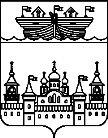 АДМИНИСТРАЦИЯ Р.П. ВОСКРЕСЕНСКОЕВОСКРЕСЕНСКОГО МУНИЦИПАЛЬНОГО РАЙОНАНИЖЕГОРОДСКОЙ ОБЛАСТИПОСТАНОВЛЕНИЕ10 января  2017 года 	№ 3Об утверждении Плана работы комиссии по соблюдению требований к служебному поведению муниципальных служащих администрации р.п. Воскресенское на 2018 год, а также об утверждении отчета о работе комиссии за 2017 год.В соответствии с Федеральным законом от 02 марта 2007 года № 25-ФЗ «О муниципальной  службе  в Российской Федерации», Федеральным законом от 25 декабря 2008 года № 273-ФЗ «О противодействии коррупции», Указом Президента Российской Федерации от 01 июля 2010 года  № 821 и от 22.12. 2015 года  № 650, Законом Нижегородской области от 03 августа 2007 года № 99-З «О муниципальной службе в Нижегородской области», постановлением администрации р.п.Воскресенское от 24.12.2014 г. № 127 «О комиссии по соблюдению требований к служебному поведению муниципальных служащих администрации р.п. Воскресенское Воскресенского муниципального района и урегулированию конфликта интересов» администрация р.п.Воскресенское постановляет:1.Утвердить план работы комиссии по соблюдению требований к служебному поведению муниципальных служащих администрации р.п. Воскресенское и урегулированию конфликта интересов на 2018 год (Приложение 1).2.Утвердить отчет о работе комиссии по соблюдению требований к служебному поведению муниципальных служащих администрации р.п. Воскресенское и урегулированию конфликта интересов в  2017 году (Приложение 2).3.Обнародовать настоящее постановление на информационном стенде администрации р.п.Воскресенское и разместить на официальном сайте администрации Воскресенского муниципального района.4.Контроль за исполнением настоящего постановления возложить на  заместителя главы администрации Ю.Г.Привалову.Глава администрации								А.В.ГурылевПриложение 1Плана работы комиссии по соблюдению требований к служебному поведению муниципальных служащих администрации р.п. Воскресенское на 2018 годПриложение 2Отчет о работе  комиссии по соблюдению требований к служебному поведению муниципальных служащих администрации р.п. Воскресенское Воскресенского муниципального района и урегулированию конфликта интересов в  2017 году.№Наименование мероприятияСрок исполненияОтветственныеисполнители1.Разработка и утверждение муниципальных правовых актов в сфере противодействия коррупцииВ течение срока действия плана Зам.главы администрации2.Актуализация нормативных правовых актов администрации в целях приведения их в соответствие с изменениями в действующем законодательстве Российской Федерации и Нижегородской областиВ течение срока действия плана Зам.главы администрации3.Направление в органы прокуратуры муниципальных нормативных правовых актов по вопросам противодействия коррупцииПри необходимости Зам.главы администрации4.Обеспечение взаимодействия с администрациями городских и сельских поселений по вопросам совершенствования нормативной базы в сфере противодействия коррупции и оказание им правовой, методической помощи в данной сфере В течение срока действия плана Зам.главы администрации5.Организация и проведение работы по своевременному представлению муниципальными служащими полных и достоверных сведений о доходах, расходах, об имуществе и обязательствах имущественного характераС 1 января по30 апреляИнспектор по кадрам6.Оказание консультационной помощи при заполнении справок о доходах, расходах, об имуществе и обязательствах имущественного характера (проведение персональных консультаций, семинаров, круглых столов)С 1 января по30 апреляИнспектор по кадрам7.Проведение анализа сведений о доходах, расходах, об имуществе и обязательствах имущественного характера муниципальных служащих, а также членов их семей в целях выявления возможных нарушений действующего законодательстваС 1 января по31 маяНа заседании комиссии8.Организация работы по опубликованию сведений о доходах, расходах, об имуществе и обязательствах имущественного характера муниципальных служащих, а также членов их семей на официальном сайте администрацииВ течение 14 рабочих дней со дня истечения срока установленного для подачи сведений о доходахИнспектор по кадрам9.Проведение работы по приему уточненных сведений (при наличии таких сведений) о доходах, расходах, об имуществе и обязательствах имущественного характера муниципальных служащих, а также членов их семейС 1 по 31 маяИнспектор по кадрам10.Проведение работы по приему и анализу сведений о доходах, об имуществе и обязательствах имущественного характера лиц, претендующих на замещение должностей муниципальной службы, а также членов их семейВ течение срока действия плана Инспектор по кадрам11.Организация проведения анализа результатов работы с обращениями граждан и юридических лиц, содержащими сведения о фактах коррупции и иных неправомерных действиях муниципальных служащих администрации, а также причин и условий, способствующих возникновению данных обращенийВ течение срока действия планаНа заседании комиссии12Организация обучения муниципальных служащих по вопросам противодействия коррупции:В течение срока действия планаИнспектор по кадрам13Проведение разъяснительных мероприятий (вводные тренинги для поступающих на муниципальную службу; ознакомление с изменениями в действующем законодательстве; разъяснение ограничений, налагаемых на граждан после увольнения с муниципальной службы и т.дРегулярно.  Для поступающих на муниципальную службуИнспектор по кадрам14Подготовка методических рекомендаций по вопросам противодействия коррупции для муниципальных служащих и руководителей подведомственных учрежденийВ течение срока действия планаИнспектор по кадрам15Проведение мониторинга СМИ на наличие информации о фактах коррупции и иных неправомерных действиях муниципальных служащихВ течение срока действия планаНа заседании комиссии16Организация проверок по каждому случаю несоблюдения запретов и ограничений, несоблюдения требований к служебному поведению, неисполнения обязанностей, установленных в целях противодействия коррупции, муниципальными служащими администрацииВ течение срока действия планаНа заседании комиссии17Регулярная актуализация информации по вопросу противодействия коррупции, размещаемой на стенде в здании администрации В течение срока действия плана Зам.главы администрации18Проведение заседаний комиссии по соблюдению требований к служебному поведению муниципальных служащих администрации и урегулированию конфликта интересов1 раз в кварталСекретарь комиссии19Представления сведений об адресах сайтов и (или) страниц сайтов в информационно-телекоммуникационной сети "Интернет", на которых муниципальным служащим,  размещались общедоступная информация, а также данные, позволяющие его идентифицировать1 раз в годЗам.главы администрации20Осуществление контроля за исполнением настоящего плана и подготовка отчета о ходе его реализации 1 раз в год На заседании комиссии№Наименование мероприятияРезультаты исполнения1Рассмотрение материалов проверки, свидетельствующих о предоставлении муниципальными служащими недостоверных и (или) неполных сведений о доходах и расходахПодобных материалов в комиссию не поступало2Рассмотрение заявлений муниципальных служащих о невозможности по объективным причинам представить сведения о доходах, об имуществе и обязательствах финансового или имущественного характера своих супруги (супруга) и (или) несовершеннолетних детейПодобных заявлений в комиссию не поступало3Рассмотрение материалов проверки (информации), свидетельствующих о несоблюдении муниципальным служащим ограничений и запретов, требований к служебному поведению и (или) требований об урегулировании конфликта интересовПодобных материалов в комиссию не поступало4Рассмотрение обращений бывших муниципальных служащих о даче согласия на замещение должности на условиях договора в организации и (или) выполнении в данной организации работы (оказание данной организации услуги) в течении месяца стоимостью более ста тысяч рублей на условиях гражданско-правового договора (гражданско-правовых договоров), если отдельные функции муниципального (административного) управления данной организацией входили в должностные (служебные) обязанности муниципального служащегоОбращений в комиссию  не поступало5Рассмотрение уведомлений муниципальных служащих о выполнении иной оплачиваемой деятельностиУведомлений не поступало6Проведение анализа писем и обращений граждан на предмет наличия в них признаков заинтересованности муниципальных служащих администрации, которые могут привести к конфликту интересовОбращений и писем от гражан не поступало7Проведение разъяснительной работы среди муниципальных служащих о соблюдении требований к служебному поведению и предотвращению конфликта интересовДанная работа велась инспектором по кадрам Бушуевой Ю.Н. при приеме на работу муниципальных служащих8Подведение итогов работы комиссии в 2017 году и разработка  плана работы комиссии на 2018 годЯнварь 2017 года9Методическая помощь при заполнении сведений о доходах и расходахДанная работа велась инспектором по кадрам Бушуевой Ю.Н. в 1 и 2 квартале 2017 года10 Разработка и принятие нпа по коррупцииВ течение года зам. главы администрации